 Agora Math 6 Weekly Announcements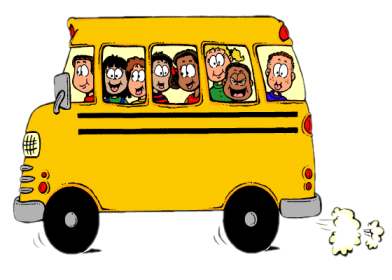 This Week:September 9, 2013Announcements:  Don’t forget to finish your Scantron Assessments!!!!***I will provide more detail on this in class. I just want you to have an outline for your first week.Date9/9/139/10/139/11/139/12/139/13/13What we’re working on…Introduction to Math 
with Mrs. OakesUnit 1 Lesson 2
FoundationsAgora Math 6 Unit 1Lesson 3 On the Number LineAgora Math 6 Unit 1Lesson 4 Order of OperationsAgora Math 6 Unit 1Lesson 5Number PropertiesDaily ActivitiesOLS Lesson 2Assessments Assigned for a GradeStudy IslandStudy IslandStudy Island Study IslandDue DateEnd of DayEnd of DayEnd of DayEnd of DayEnd of DayLive SessionsYesYesYesYesYesHomeworkComplete an Exit
TicketComplete an Exit TicketComplete an Exit TicketComplete an Exit TicketComplete an Exit TicketMark Complete in the OLSAgora Math 6 Unit 1 Lesson 2Agora Math 6 Unit 1Lesson 3Agora Math 6 Unit 1Lesson 4Agora Math 6 Unit 1Lesson Study Island Pathways